.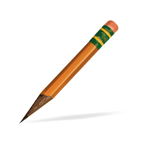            Writing Conference                    QuestionsHow’s it going?What writing work are youdoing today?What do you need help with?What part of the writing areyou working on?What was easy?What was hard?What do you think about yourwriting?Questions are from How’s it Going? by Carl Anderson.           Choice Words for WritingHow did you challenge yourself today?Did you try any new or difficult words in your writing today?What are you noticing about yourwriting today?How’s it going?What would you like to learn nextas a writer?How did you figure that out?What problems did you come across today?Where are you going with this piece of writing?Questions are from Choices Words by Peter Johnston.